 Whitewater River Opportunity and ChallengeGuest Speaker: - Bob Barr – Professor - IUPUIFebruary 2, 2017 – 6 pm – Meal includedRoberts Hall – Fayette County FairgroundsPresented by Fayette County Extension and Fayette and Union County Soil and Water Conservation Districts 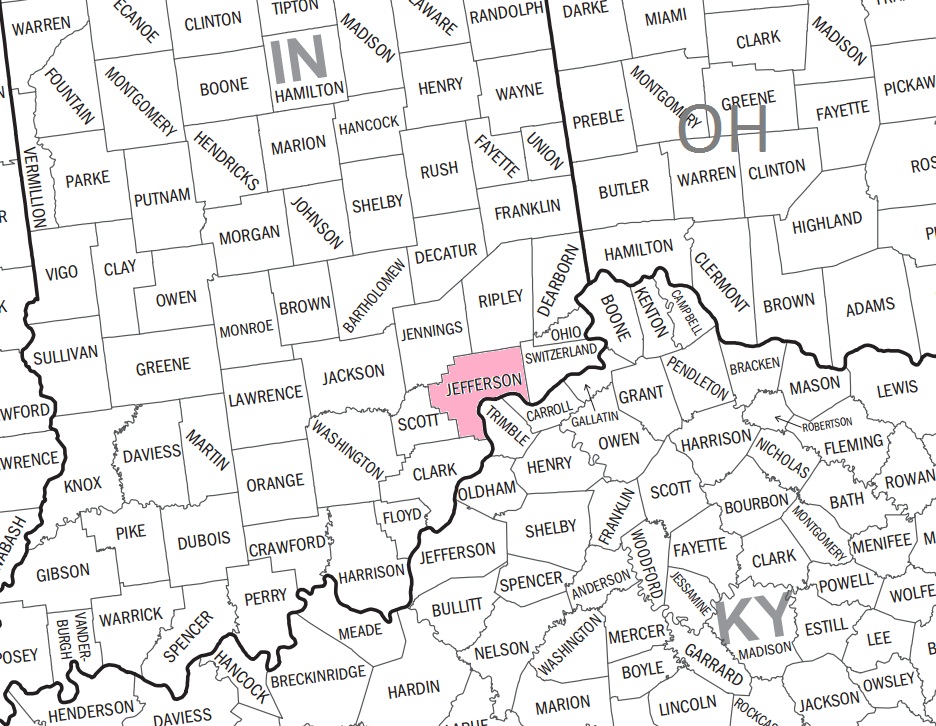 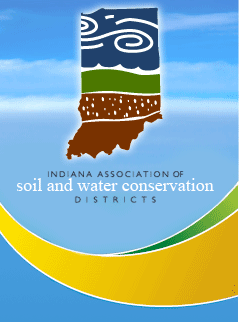 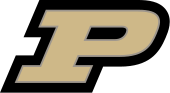 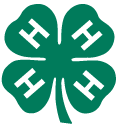 For information call 765-541-1287